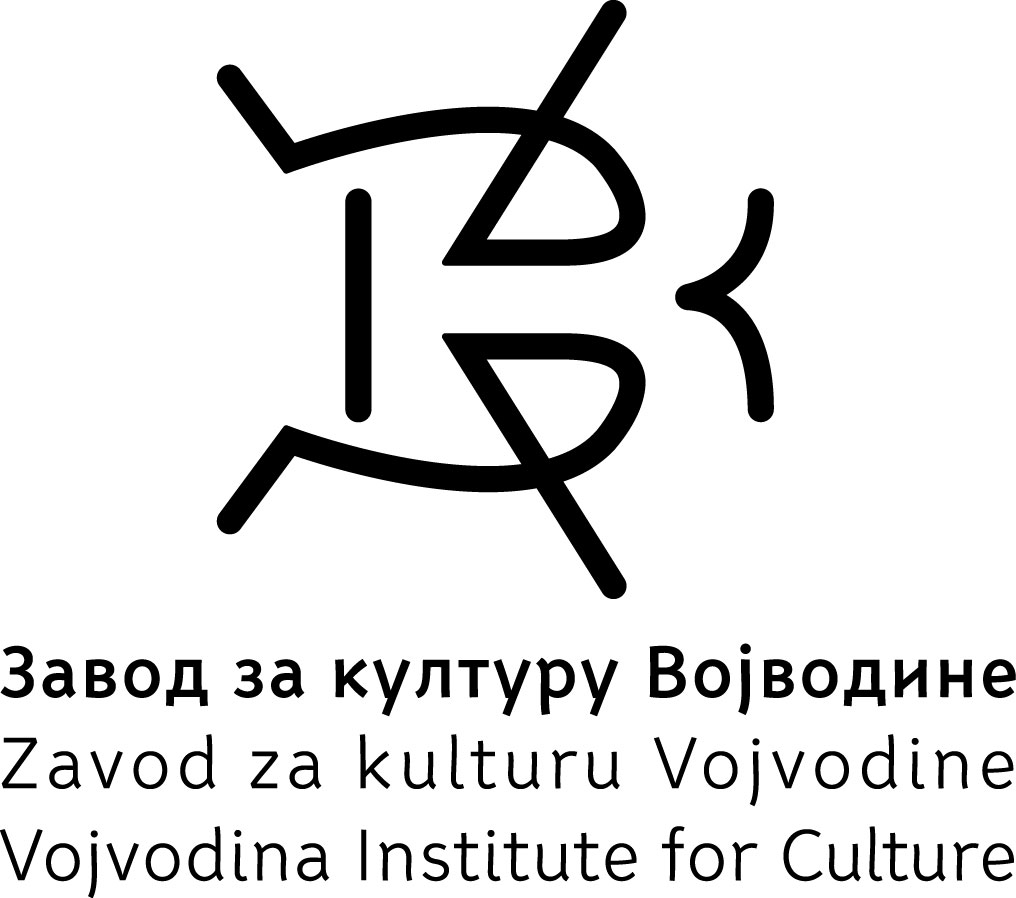 ЗАВОД ЗА КУЛТУРУ ВОЈВОДИНЕ 21000 Нови Сад, Војводе Путника 2Тел. 381 21 4754 128, 4754148Факс: ++381 21 457 521office@zkv.rswww.zkv.rs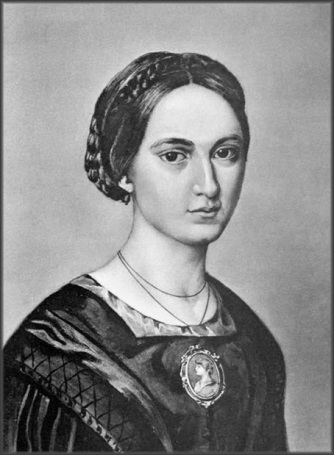 Пријавни лист законкурс за доделу књижевне награде Милица Стојадиновић Српкиња за 2018. годинуПредлагач:Име и презиме ауторке:Наслов збирке песама:Издавач:Година издања збирке песама:Кратка биографија ауторке:(до 300 речи)Контакт адреса, имејл адреса и телефон: